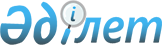 О принятии технического регламента Таможенного союза "О безопасности взрывчатых веществ и изделий на их основе"Решение Совета Евразийской экономической комиссии от 20 июля 2012 года № 57.
      В соответствии со статьей 3 Договора о Евразийской экономической комиссии от 18 ноября 2011 года Совет Евразийской экономической комиссии решил:
      1. Принять технический регламент Таможенного союза "О безопасности взрывчатых веществ и изделий на их основе" (ТР ТС 028/2012) (прилагается).
      2. Установить, что технический регламент Таможенного союза "О безопасности взрывчатых веществ и изделий на их основе" вступает в силу с 1 июля 2014 года.
      Сноска. Пункт 2 с изменением, внесенным Решение Совета Евразийской экономической комиссии от 17.03.2017 № 11; от 23.12.2020 № 123 (порядок введения в действие см. п.2).


      3. Настоящее Решение вступает в силу по истечении 30 календарных дней с даты его официального опубликования.
      Члены Совета Евразийской экономической комиссии: ТЕХНИЧЕСКИЙ РЕГЛАМЕНТ
ТАМОЖЕННОГО СОЮЗА
ТР ТС 028/2012
О безопасности взрывчатых веществ и изделий на их основе
      Содержание
      Предисловие...................................................3
      Статья 1 Область применения...................................3
      Статья 2 Определения..........................................4
      Статья 3 Правила обращения на рынке взрывчатых веществ и
                     изделий на их основе.................................5
      Статья 4 Маркировка взрывчатых веществ........................5
      Статья 5 Требования безопасности..............................6
      Статья 6 Порядок оформления Разрешения на постоянное применение
                     взрывчатых веществ и изделий на их основе...........12
      Статья 7 Подтверждение соответствия взрывчатых веществ и
                     изделий на их основе................................13
      Статья 8 Маркировка единым знаком обращения взрывчатых веществ
                      и изделий на их основе на рынке государств - членов
                      Таможенного союза..................................14
      Статья 9 Защитительная оговорка..............................14
      Приложения №№ 1, 2, 3, 4, 5, 6............................16-23
      ПРЕДИСЛОВИЕ
      1. Настоящий технический регламент Таможенного союза (далее –технический регламент) разработан в соответствии с Соглашением о единых принципах и правилах технического регулирования в Республике Беларусь, Республике Казахстан и Российской Федерации от 18 ноября 2010 года.
      2. Настоящий технический регламент устанавливает на единойтаможенной территории Таможенного союза необходимые требования квзрывчатым веществам и изделиям на их основе, а также к связанным с ними процессами изготовления, применения, хранения, перевозки
      (транспортирования).
      3. Настоящий технический регламент принят в целях защиты жизни и (или) здоровья человека, имущества, окружающей среды, предупреждения действий, вводящих в заблуждение потребителей.
      4. Положения настоящего технического регламента обязательны для исполнения при разработке, изготовлении, хранении, перевозке (транспортировании), применении взрывчатых веществ и изделий на их основе.
      5. Если в отношении взрывчатых веществ и изделий на их основе приняты иные технические регламенты Таможенного союза, устанавливающие требования к взрывчатым веществам и изделиям на их основе, то взрывчатые вещества и изделия на их основе должны соответствовать требованиям этих технических регламентов Таможенного союза, действие которых на них распространяется. Статья 1. ОБЛАСТЬ ПРИМЕНЕНИЯ
      1. Действие настоящего технического регламента распространяется на:
      а) взрывчатые вещества и изделия на их основе, разрабатываемые(проектируемые) и изготавливаемые для использования энергии взрыва впромышленных целях;
      б) взрывчатые вещества, непосредственно не применяемые дляиспользования энергии взрыва в промышленных целях, а используемые дляпроизводства взрывчатых веществ и изделий, указанных в подпункте а)настоящей статьи, за исключением инициирующих взрывчатых веществ;
      в) эмульсии и матрицы окислителя на основе нитрата аммония,разрабатываемые (проектируемые) и изготавливаемые для полученияводоэмульсионных и водногелевых взрывчатых веществ.
      2. Действие настоящего технического регламента не распространяется на взрывчатые вещества и изделия на их основе, относящиеся к оборонной продукции, и на пиротехнические изделия. Статья 2. ОПРЕДЕЛЕНИЯ
      Взрывчатое вещество - конденсированное химическое вещество или смесь таких веществ, способное при определенных условиях под влиянием внешних воздействий к быстрому самораспространяющемуся химическому превращению (взрыву) с выделением большого количества тепла и газообразных продуктов;
      изделие на основе взрывчатого вещества - компактная масса взрывчатого вещества конечных размеров, заключенная в оболочку или без нее, предназначенная для использования в изготовленном виде самостоятельно или в сочетании с другими взрывчатыми веществами;
      средства инициирования - изделия, содержащие взрывчатое вещество и предназначенные для возбуждения или передачи и возбуждения детонации;
      применение взрывчатых веществ и изделий на их основе - выполнение работ или действий, предусмотренных прямым назначением указанных веществ или изделий, а также подготовка к их выполнению;
      инициирующее взрывчатое вещество - высокочувствительное взрывчатое вещество, легко детонирующее от простейших начальных импульсов (удар, трение, нагрев, искровой разряд), предназначенное для возбуждения детонации или воспламенения других взрывчатых веществ;
      маркировка упаковки взрывчатых веществ и изделий на их основе, а также изделий на основе взрывчатых веществ - нанесение условных знаков, надписей на потребительскую упаковку взрывчатых веществ и изделий на их основе, а также на изделия на основе взрывчатых веществ;
      маркировка взрывчатых веществ - введение во взрывчатые вещества при их изготовлении маркирующего вещества и (или) микроносителя, выявляемых специальными методами;
      микроноситель - материальный объект, содержащий информацию, позволяющую идентифицировать взрывчатое вещество, его изготовителя;
      техническая документация - документы (руководство (инструкция) по применению, технологический регламент, конструкторская документация), в которых устанавливаются требования к взрывчатым веществам и изделиям на их основе;
      упаковка взрывчатых веществ – средство или комплекс средств, предназначенных для защиты взрывчатых веществ и изделий на их основе от повреждений и исключения воздействия атмосферных явлений, исключения попадания взрывчатых веществ и изделий на их основе в окружающую среду, а также обеспечивающих безопасные условия их хранения, перевозки (транспортирования), применения. Статья 3. ПРАВИЛА ОБРАЩЕНИЯ НА РЫНКЕ ВЗРЫВЧАТЫХ ВЕЩЕСТВ И ИЗДЕЛИЙ НА ИХ ОСНОВЕ
      Взрывчатые вещества и изделия на их основе выпускаются в обращение на единой таможенной территории Таможенного союза при условии, что они прошли необходимые процедуры подтверждения соответствия настоящему техническому регламенту и иным техническим регламентам Таможенного союза, которые на них распространяются.
      Взрывчатые вещества, указанные в подпункте а) пункта 1 статьи 1 настоящего технического регламента должны иметь Разрешение на постоянное применение, выданное одним из уполномоченных органов в области промышленной безопасности государства – члена Таможенного союза. Статья 4. МАРКИРОВКА ВЗРЫВЧАТЫХ ВЕЩЕСТВ
      1. Исключен решением Совета Евразийской экономической комиссии от 23.12.2020 № 123 (порядок введения в действие см. п.2).

      2. Исключен решением Совета Евразийской экономической комиссии от 23.12.2020 № 123 (порядок введения в действие см. п.2).
      3. Маркировка упаковки взрывчатых веществ и изделий на их основе, а также изделий на основе взрывчатых веществ должна включать:
      наименование (условное обозначение) взрывчатого вещества или изделия;
      наименование предприятия-изготовителя (поставщика и (или) импортера), а также товарный знак (при его наличии) и их юридический адрес;
      классификационные обозначения в соответствии с приложениями 1 – 3 настоящего технического регламента;
      обозначение соответствия транспортной тары по механической прочности;
      обозначение технических условий или стандартов, в соответствии с которыми изготовлена продукция если эти стандарты были применены;
      гарантийный срок хранения;
      информацию о подтверждении соответствия продукции требованиям настоящего технического регламента.
      Сноска. Пункт 3 с изменением, внесенным решением Совета Евразийской экономической комиссии от 23.12.2020 № 123 (порядок введения в действие см. п.2).


      4. На изделия на основе взрывчатых веществ допускается нанесение дополнительной информации, не изменяющей смысла предусмотренных данной статьей требований.
      5. Маркировка должна быть четкой, разборчивой, стойкой к различным воздействиям (влаги, света, соли, высоких и низких температур), которые могут возникать в процессе транспортирования, а также сохраняться в течение всего гарантийного срока хранения взрывчатых веществ и изделий на их основе. Статья 5. ТРЕБОВАНИЯ БЕЗОПАСНОСТИ
      1. Классификация взрывчатых веществ и изделий на их основе:
      1.1. Для целей использования при взрывных работах в зависимости от условий применения взрывчатые вещества и изделия на их основе, указанные в подпункте а) пункта 1 статьи 1 настоящего технического регламента, подразделяются на семь классов, и специальный класс, который, в зависимости от конкретных условий применения, подразделяется на четыре группы. Классы и группы взрывчатых веществ, а также цвет оболочек патронов (пачек) или отличительной полосы, наносимой на оболочки патронов (пачек) и на транспортную тару в зависимости от вида взрывчатых веществ и условий применения, указаны в приложении 1 к настоящему техническому регламенту;
      1.2. Взрывчатые вещества, изделия на их основе подразделяются на шесть подклассов в зависимости от степени опасности, которую они представляют, и на восемь групп совместимости, которые устанавливают виды взрывчатых веществ, изделий на их основе, считающиеся совместимыми;
      подклассы, группы совместимости и классификационные шифры взрывчатых веществ и изделий на их основе класса 1 приведены в приложениях 2 и 3 к настоящему техническому регламенту соответственно.
      1.3. Для целей перевозки (транспортирования) и хранения взрывчатые вещества и изделия на их основе относятся к классу 1 по классификации, установленной на основе международных принципов классификации опасных грузов, регламентируемых типовыми правилами Организации Объединенных Наций.
      2. Требования безопасности к взрывчатым веществам и изделиям на их основе:
      2.1. На взрывчатые вещества, изделия на их основе изготовителем должна быть оформлена техническая документация. Руководство (инструкция) по применению не оформляется на взрывчатые вещества, указанные в подпункте б), и на эмульсии и матрицы, указанные в  подпункте в)пункта 1 статьи 1 настоящего технического регламента.
      В технической документации на взрывчатые вещества и изделия на их основе должны быть указаны характеристики, влияющие на их безопасность (при изготовлении, хранении, транспортировании (перевозке), применении), требования к упаковке и таре, должна быть приведена информация о маркировке взрывчатого вещества, а также указаны показатели, по которым осуществляется входной контроль потребителем;
      2.2. Руководство (инструкция) по применению должно содержать следующую информацию:
      наименование и условное обозначение взрывчатых веществ и изделий на их основе;
      назначение и область применения;
      комплектность поставки;
      технические показатели, определяющие потребительские свойства взрывчатых веществ и изделий на их основе (отдельно контролируемые и неконтролируемые показатели);
      показатели пожаровзрывоопасности и электростатической опасности;
      описание упаковки и (при необходимости) порядок ее вскрытия и уничтожения (или возврата) после применения;
      указание класса опасности груза и группы совместимости;
      применение механизированных операций на складах и на месте применения с указанием способа механизации;
      порядок возврата неиспользованных взрывчатых веществ и изделий на их основе на склад;
      требования безопасности при обращении с взрывчатыми веществами и изделиями на их основе (предельно допустимые концентрации вредных веществ в воздухе рабочей зоны, характер действия веществ на организм человека, меры и средства защиты от вредного воздействия, средства пожаротушения);
      способ размещения взрывчатого вещества или изделия в шпуре или скважине;
      способ инициирования;
      характеристики взрывчатых веществ и изделий на их основе, проверяемые при поступлении на склад потребителя, и в период хранения на складе;
      условия хранения, гарантийный срок хранения, меры, принимаемые после истечения гарантийного срока хранения, порядок и методы уничтожения;
      требования к квалификации персонала;
      порядок действия персонала при аварийных ситуациях;
      порядок ликвидации отказов.
      Изготовитель на взрывчатые вещества (за исключением взрывчатых веществ, указанных в подпункте б) и эмульсий и матриц, указанных в  подпункте в)пункта 1 статьи 1 настоящего технического регламента) и на изделия на их основе должен предоставлять потребителю руководство (инструкцию) по применению;
      2.3. Перечень показателей, необходимых для оценки безопасности взрывчатых веществ при их разработке, приведен в приложении 4 к настоящему техническому регламенту;
      2.4. Не допускаются для применения взрывчатые вещества, порезультатам испытаний которых на чувствительность к удару нижний предел составляет менее 100 мм, а при испытаниях на чувствительность к трению нижний предел менее 200 МПа;
      2.5. Эмульсия нитрата аммония должна иметь плотность выше значения, при котором она может быть отнесена к классу 1 по методам испытания, установленным на основе международных принципов классификации опасных грузов;
      2.6. Различные группы изделий на основе взрывчатых веществ припредусмотренных в технической документации условиях (изготовления,упаковки, транспортирования, хранения, применения) должны:
      а) исключать возможность преждевременного взрыва;
      б) надежно детонировать от средств инициирования;
      в) обеспечивать передачу детонации от изделия к изделию с учетом условий их размещения при применении;
      г) обеспечивать достаточную прочность оболочки или корпуса,исключающую их повреждение при механических нагрузках;
      д) обеспечивать требуемую водостойкость;
      ж) исключать инициирование взрыва взрывоопасной среды, если они разработаны и изготовлены для применения в ней;
      з) обеспечивать сохранение нормируемых характеристик в интервале эксплуатационных температур;
      и) обеспечивать сохранение нормируемых характеристик в течение гарантийного срока хранения;
      е) обеспечивать стойкость к статическому электричеству;
      2.7. Требования для электродетонаторов и волноводов:
      а) электродетонаторы должны иметь следующие характеристки:
      значение безопасного тока не менее 0,18 А;
      длительный воспламеняющий ток не менее 0,22 А; безопасный импульс воспламенения не менее 0,6 А2.мс;
      б) волноводы (ударные трубки) неэлектрических систем инициирования не должны возбуждать детонацию боковой поверхностью контактирующих с ней взрывчатых веществ и других средств инициирования;
      2.8. Изготовителем для показателей взрывчатых веществ и изделий на их основе, предусмотренных в технической документации, должны быть указаны методы контроля.
      3. Требования безопасности при изготовлении взрывчатых веществ и изделий на их основе:
      3.1. Взрывчатые вещества (за исключением взрывчатых веществ,указанных в подпункте б) и эмульсий и матриц, указанных в  подпункте в)пункта 1 статьи 1 настоящего технического регламента) и изделия на их основе могут изготавливаться при наличии Разрешения на постоянное применение, выданного одним из уполномоченных органов в области промышленной безопасности государства – члена Таможенного союза;
      3.2. Взрывчатые вещества и изделия на их основе должны обладать техническими характеристиками, требования к которым установлены в настоящем техническом регламенте, чтобы гарантировать их максимально возможную степень безопасности;
      3.3. Изготовление взрывчатых веществ и изделий на их основе должно осуществляться в соответствии с технической документацией и требованиями настоящего технического регламента;
      3.4. В технологическом регламенте должны быть предусмотрены показатели, которые необходимо проверять при входном контроле компонентов и сырья, используемых для изготовления взрывчатых веществ и изделий на их основе;
      3.5. Параметры технологических процессов, влияющие на нормируемые характеристики выпускаемых взрывчатых веществ и изделий на их основе, должны быть указаны в технологическом регламенте, конструкторской документации с точностью, обеспечивающей воспроизводимость их характеристик;
      3.6. Параметры технологических процессов, влияющие на нормируемые характеристики изготавливаемых взрывчатых веществ и изделий на их основе, должны документироваться при их изготовлении. Срок хранения документированных записей должен быть не меньше гарантийного срока хранения взрывчатых веществ и изделий на их основе;
      3.7. Изготовитель взрывчатых веществ и изделий на их основе обязан проводить необходимые испытания (измерения), предусмотренные технической документацией на эти взрывчатые вещества и изделия на их основе;
      3.8. Организация технологических процессов должна исключать возможность попадания в готовые взрывчатые вещества и изделия на их основе веществ или предметов, влияющих на их свойства или влияющих набезопасность при их перевозке (транспортировании), хранении, применении, атакже должна исключать возможность смешения бракованных взрывчатых веществ и изделий на их основе, отходов производства с готовыми взрывчатыми веществами и изделиями на их основе.
      4. Требования к упаковке.
      Упаковка должна быть прочной, полностью исключать утечку или просыпание взрывчатых веществ или выпадение изделий, обеспечивать их сохранность и безопасность в процессе перевозки (транспортирования) всеми видами транспорта в любых климатических условиях, в том числе при погрузочно-разгрузочных работах, а также при хранении.
      5. Требования безопасности при применении взрывчатых веществ иизделий на их основе:
      5.1. Взрывчатые вещества и изделия на их основе должны подвергаться испытаниям потребителем в целях определения безопасности при хранении и применении в соответствии с показателями технической документации:
      а) при поступлении от изготовителя (входной контроль);
      б) при возникновении сомнений в доброкачественности (по внешнему осмотру или при неудовлетворительных результатах взрывных работ (неполные взрывы, отказы);
      в) до истечения гарантийного срока хранения.
      Результаты испытаний должны быть оформлены актом с последующей записью в журнале учета испытаний;
      5.2. Не допускается применять и хранить взрывчатые вещества и изделия на их основе с истекшим гарантийным сроком хранения без испытаний, предусмотренных технической документацией.
      6. Требования безопасности при перевозке (транспортировании)взрывчатых веществ и изделий на их основе.
      Перевозка (транспортирование) взрывчатых вещества и изделий на их основе должна осуществляться в соответствии с нормами и правилами перевозки опасных грузов, действующими на единой таможенной территории государств – членов Таможенного союза.
      7. Требования безопасности при хранении взрывчатых веществ и изделий на их основе:
      1) Условия хранения должны исключать влияние окружающей среды на характеристики взрывчатых веществ и изделий на их основе и соответствовать требованиям нормативной и/или технической документации, в том числе руководству (инструкции) по применению;
      2) Взрывчатые вещества и изделия на их основе на складах должны быть размещены с учетом их совместимости при хранении;
      7.3. Временное хранение на складах, пришедших в негодность ибракованных взрывчатых веществ и изделий на их основе, должноосуществляться только в специально выделенном месте, обозначенном предупредительной надписью "ВНИМАНИЕ БРАК". На упаковку с пришедшими в негодность и бракованными взрывчатыми веществами и изделиями на их основе крепится табличка с аналогичной надписью и (или) аналогичная надпись наносится на упаковку;
      7.4. При несоответствии показателей, полученных в результате испытаний, показателям, указанным в технической документации, взрывчатые вещества и изделия на их основе не допускаются к применению и должны быть уничтожены в минимально возможные сроки. Статья 6. ПОРЯДОК ОФОРМЛЕНИЯ РАЗРЕШЕНИЯ НА ПОСТОЯННОЕ ПРИМЕНЕНИЕ ВЗРЫВЧАТЫХ ВЕЩЕСТВ И ИЗДЕЛИЙ НА ИХ ОСНОВЕ
      1. На новые взрывчатые вещества и изделия на их основе, указанные в подпункте а) пункта 1 статьи 1 настоящего технического регламента, должно быть оформлено Разрешение на постоянное применение, выданное одним из уполномоченных органов в области промышленной безопасности государства – члена Таможенного союза (далее – Разрешение).
      2. Для получения Разрешения заявитель представляет в уполномоченный орган в области промышленной безопасности государства – члена Таможенного союза заявление с приложением акта приемочных испытаний опытной партии и экспертного заключения по промышленной безопасности.
      3. Разрешение на новые взрывчатые вещества и изделия на их основе выдается уполномоченным органом в области промышленной безопасности государства – члена Таможенного союза после проведения контрольных и приемочных испытаний в производственных условиях в соответствии с национальным законодательством государства – члена Таможенного союза.
      4. В состав комиссии по проведению испытаний должны быть включены представители изготовителя, разработчика, организации, в которой проводятся испытания, экспертной организации, уполномоченного органа в области промышленной безопасности государства – члена Таможенного союза, других органов (по согласованию).
      5. Масса опытных партий взрывчатых веществ, необходимая для проведения приемочных испытаний, приведена в приложении 5 к настоящему техническому регламенту.
      Для специального класса взрывчатых веществ, указанных в приложении 1 к настоящему техническому регламенту, масса опытной партии взрывчатых веществ, количество средств инициирования, зарядов и зарядных комплектов для прострелочных и взрывных работ устанавливаются разработчиком в программе и методике испытаний, согласованной с экспертной организацией и уполномоченным органом в области промышленной безопасности государства – члена Таможенного союза.
      6. Разрешение выдается по форме согласно приложению 6 к настоящему техническому регламенту и имеет одинаковую силу на территориях государств – членов Таможенного союза. Статья 7. ПОДТВЕРЖДЕНИЕ СООТВЕТСТВИЯ ВЗРЫВЧАТЫХ ВЕЩЕСТВ И ИЗДЕЛИЙ НА ИХ ОСНОВЕ
      1. Взрывчатые вещества и изделия на их основе, выпускаемые в обращение на единой таможенной территории государств – членов Таможенного союза, подлежат подтверждению соответствия требованиям настоящего технического регламента.
      Подтверждение соответствия требованиям настоящего технического регламента проводится в форме сертификации.
      2. Для взрывчатых веществ и изделий на их основе, изготавливаемых для собственных нужд, подтверждение соответствия не требуется.
      3. Сертификация взрывчатых веществ и изделий на их основе осуществляется по схемам 3с, 7с, 8с и 9с в соответствии с Положением о порядке применения типовых схем оценки (подтверждения) соответствия в технических регламентах Таможенного союза, утвержденным Решением Комиссии Таможенного союза от 7 апреля 2011 года № 621.
      4. При сертификации заявителем может выступать зарегистрированное в соответствии с законодательством государств – членов Таможенного союза юридическое лицо, являющееся изготовителем либо лицо, выполняющее функции иностранного изготовителя.
      Сертификация осуществляется аккредитованными органами по сертификации (оценке (подтверждению соответствия), включенными в Единый реестр органов по сертификации и испытательных лабораторий (центров) Таможенного союза.
      Испытания в целях подтверждения соответствия осуществляют аккредитованные испытательные лаборатории (центры), включенные в Единый реестр органов по сертификации и испытательных лабораторий (центров) Таможенного союза.
      При положительных результатах проверок, предусмотренными схемами сертификации, указанными в пункте 3 настоящей статьи, орган по сертификации оформляет сертификат соответствия и выдает его заявителю.
      Срок действия сертификата соответствия устанавливается в зависимости от вида и назначения взрывчатых веществ и изделий на их основе, выбранной схемы сертификации, планируемого срока выпуска взрывчатых веществ и изделий на их основе, но не более чем на 3 года. Статья 8. МАРКИРОВКА ЕДИНЫМ ЗНАКОМ ОБРАЩЕНИЯ ПРОДУКЦИИ НА РЫНКЕ ГОСУДАРСТВ – ЧЛЕНОВ ТАМОЖЕННОГО СОЮЗА
      1. Взрывчатые вещества и изделия на их основе, соответствующие требованиям настоящего технического регламента, а также требованиям других технических регламентов Таможенного союза, которые на них распространяются, прошедшие процедуру оценки (подтверждения)соответствия согласно статье 7 настоящего технического регламента Таможенного союза и имеющие Разрешение, должны иметь маркировку единым знаком обращения продукции на рынке государств – членов Таможенного союза.
      2. Маркировка единым знаком обращения продукции на рынке государств – членов Таможенного союза осуществляется перед выпуском взрывчатых веществ и изделий на их основе в обращение на единой таможенной территории государств – членов Таможенного союза.
      3. Единый знак обращения продукции на рынке государств – членов Таможенного союза наносится на потребительскую упаковку (тару) взрывчатых веществ и изделий на их основе, за исключением взрывчатых веществ и изделий на их основе, изготавливаемых на местах применения и не имеющих упаковки, на изделия на основе взрывчатых веществ любым способом, обеспечивающим четкость его изображения в течение гарантийного срока хранения. Статья 9. ЗАЩИТИТЕЛЬНАЯ ОГОВОРКА
      Государства – члены Таможенного союза обязаны предпринять все меры для ограничения, запрета выпуска в обращение взрывчатых веществ и изделий на их основе на единой таможенной территории Таможенного союза, а также изъятия с рынка взрывчатых веществ и изделий на их основе, не соответствующих требованиям безопасности настоящего технического регламента Таможенного союза либо поступающих, либо находящихся в обращении без документа об оценке (подтверждении) соответствия и (или) без маркировки единым знаком обращения продукции на рынке государств – членов Таможенного союза.
      Компетентный орган государства – члена Таможенного союза обязан в месячный срок уведомить компетентные органы других государств – членов Таможенного союза о принятом решении с указанием причин принятия данного решения и предоставлением доказательств, разъясняющих необходимость принятия данной меры. Классы и группы взрывчатых веществ и условия их применения Подклассы взрывчатых веществ и изделий на их основе Группы совместимости взрывчатых веществ и изделий на их основе Перечень показателей, необходимых для оценки безопасности
взрывчатых веществ при их разработке Минимальная масса партии взрывчатых веществ, необходимая для
проведения приемочных испытаний Форма
Разрешение на постоянное применение взрывчатых веществ
и изделий на их основе
      Наименование надзорного органа государства-члена Таможенного союза Разрешение на применение взрывчатых веществ
и изделий на их основе
            Дата ______________                             N _____________
            Наименование взрывчатого вещества или изделия _________________
            Номер технических условий (стандарта) _________________________
            Разработчик:___________________________________________________
            Изготовитель (изготовители):___________________________________
            Свидетельство о его (их) государственной регистрации __________
      _____________________________________________________________________
         ( № и дата выдачи, наименование органа, выдавшего свидетельство)
            Код ТН ВЭД ТС _________________________________________________
            Основание для выдачи разрешения _______________________________
      Назначение, область и условия применения ____________________________
                                               ____________________________
      Дополнительные требования ___________________________________________
                                ___________________________________________
                                            (подпись и Ф.И.О.
                                    представителя надзорного органа)
      Место печати
					© 2012. РГП на ПХВ «Институт законодательства и правовой информации Республики Казахстан» Министерства юстиции Республики Казахстан
				
От Республики
Беларусь
С. Румас
От Республики
Казахстан
К. Келимбетов
От Российской
Федерации
И. ШуваловПРИНЯТ
Решением Совета Евразийской
экономической комиссии
от 20 июля 2012 г. № 57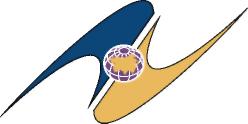 Приложение 1
к техническому регламенту
"О безопасности взрывчатых веществ и изделий на их основе"
Класс
взрывчатых
веществ
Группы
взрывчатых
веществ
Вид взрывчатых веществ и условия
применения
Цвет отличительной
полосы или оболочек
патронов (пачек)
1
2
3
4
I
-
Непредохранительные взрывчатые вещества
для взрывания только на земной
поверхности
Белый
II
Непредохранительные взрывчатые вещества
для взрывания на земной поверхности и в
забоях подземных выработок, в которых
либо отсутствует выделение горючих газов
или взрывчатой угольной (сланцевой) пыли,
либо применяется инертизация призабойного
пространства,, исключающая воспламенение
взрывоопасной среды при взрывных работах
Красный
III
Предохранительные взрывчатые вещества для
взрывания только по породе в забоях
подземных выработок, в которых имеется
выделение горючих газов, но отсутствует
взрывчатая угольная (сланцевая) пыль
Синий
IV
Предохранительные взрывчатые вещества для
взрывания: по углю и (или) породе или
горючим сланцам в забоях подземных
выработок, опасных по взрыву угольной
(сланцевой) пыли при отсутствии выделения
горючих газов; по углю и (или) породе в
забоях подземных выработок, проводимых по
угольному пласту, в которых имеется
выделение горючих газов, кроме выработок
с повышенным выделением горючих газов;
для сотрясательного взрывания в забоях
подземных выработок угольных шахт
Желтый
V
Предохранительные взрывчатые вещества для
взрывания по углю и (или) породе в
выработках с повышенным выделением
горючих газов, проводимых по угольному
пласту, когда исключен контакт боковой
поверхности шпурового заряда с
газоҒвоздушной смесью, находящейся либо в
пересекающих шпур трещинах массива горных
пород, либо в выработке
Желтый
VI
Предохранительные взрывчатые вещества для
взрывания: по углю и (или) породе в
выработках с повышенным выделением
горючих газов, проводимых в условиях,
когда возможен контакт боковой
поверхности шпурового заряда с
газоҒвоздушной смесью, находящейся либо в
пересекающих шпур трещинах горного
массива, либо в выработке; в угольных и
смешанных забоях восстающих (более 10о)
выработок, в которых выделяется горючий
газ, при длине выработок более 20 м и
проведении их без предварительно
пробуренных скважин, обеспечивающих
проветривание за счет общешахтной
депрессии
Желтый
VII
Предохранительные взрывчатые вещества и
изделия из предохранительных взрывчатых
веществ V - VI классов для ведения
специальных взрывных. работ
(водораспыление и распыление
порошкообразных ингибиторов, взрывное
перебивание деревянных стоек при посадке
кровли, ликвидация зависания горной массы
в углеперепускных выработках, дробление
негабаритов) в забоях подземных
выработок, в которых возможно образование
взрывоопасной концентрации горючего газа
и угольной пыли
Желтый
Специальный
(С)
-
Непредохранительные и предохранительные
взрывчатые вещества и изделия на их
основе, предназначенные для специальных
взрывных работ, кроме забоев подземных
выработок, в которых возможно образование
взрывоопасной концентрации горючего газа
и угольной (сланцевой) пыли
Специальный
(С)
1
Взрывные работы на земной поверхности:
импульсная обработка металлов;
инициирование скважинных и
сосредоточенных зарядов; контурное
взрывание для заоткоски уступов;
разрушение мерзлых грунтов; дробление
негабаритных кусков горной массы;
сейсморазведочные работы в скважинах;
создание заградительных полос при
локализации лесных пожаров, другие
специальные работы
Белый
Специальный
(С)
2
Взрывные работы в забоях подземных
выработок, не опасных по газу и (или)
угольной (сланцевой) пыли; взрывание
сульфидных руд; дробление негабаритных
усков горной массы; контурное взрывание,
другие специальные работы
Красный
Специальный
(С)
з
Прострелочно-взрывные работы в
разведочных, нефтяных, газовых скважинах
Черный
Специальный
(С)
4
Взрывные работы в серных, нефтяных и
других шахтах, опасных по взрыву серной
пыли, водорода и паров тяжелых
углеводородов
ЗеленыйПриложение 2
к техническому регламенту
"О безопасности взрывчатых веществ и изделий на их основе"
Номер
подкласса
Наименование подкласса
1.1
Взрывчатые вещества и изделия на их основе, способные взрываться массой
1.2
Взрывчатые вещества и изделия на их основе, не взрывающиеся массой, но
имеющие при взрыве опасность разбрасывания и существенного повреждения
окружающих предметов
1.3
Взрывчатые вещества и изделия на их основе пожароопасные, не
взрывающиеся массой
1.4
Взрывчатые вещества и изделия на их основе, представляющие
незначительную опасность взрыва во время транспортирования только в
случае воспламенения или инициирования. Действие взрыва ограничивается
упаковкой. Внешний источник инициирования не должен вызывать
мгновенного взрыва содержимого упаковки
1.5
Взрывчатые вещества и изделия на их основе с опасностью взрыва массой,
но обладающие очень низкой чувствительностью, у которых при нормальных
условиях транспортирования не должно произойти инициирования или
перехода от горения к детонации
1.6
Изделия на основе взрывчатых веществ, чрезвычайно низкой
чувствительности, не взрывающиеся массой и характеризующиеся низкой
вероятностью случайного инициирования. Опасность, обусловленная
изделиями подкласса 1.6, ограничивается взрывом одного изделияПриложение 3
к техническому регламенту
"О безопасности взрывчатых веществ и изделий на их основе"
Группа
совместимости
Наименование вещества, изделия
Классификационный
шифр
1
2
3
B
Изделия, содержащие инициирующие взрывчатые вещества и
имеющие менее двух независимых предохранительных
устройств. Включаются также такие изделия, как
капсюли-детонаторы, сборки детонаторов и капсюли, не
содержащие инициирующего взрывчатого вещества
1.1В
1.2В
1.4В
С
Метательные взрывчатые вещества и изделия (бездымный
порох)
D
Взрывчатые вещества и изделия на их основе без средств
инициирования и метательных зарядов; изделия,
содержащие инициирующие взрывчатые вещества и имеющие
два или более независимых предохранительных устройства
1.1D
1.2D
1.4D
1.5D
E
Изделия, содержащие взрывчатые вещества без средств
инициирования, но с метательным зарядом (кроме
содержащих легковоспламеняющуюся жидкость или гель или
самовоспламеняющуюся жидкость)
1.1Е
1.2Е
1.4Е
F
Изделия, содержащие вторичные детонирующие взрывчатые
вещества, средства инициирования и метательные заряды,
или без метательных зарядов
1.1F
1.2F
1.3F
1.4F
G
Пиротехнические вещества и изделия, содержащие их
1.1G
1.2G
1.3G
1.4G
S
Взрывчатые вещества или изделия, упакованные или
сконструированные так, что при случайном срабатывании
любое опасное проявление ограничено самой упаковкой, а
если тара разрушена огнем, то эффект взрыва или
разбрасывания ограничен, что не препятствует
проведению аварийных мер или тушению пожара в
непосредственной близости от упаковки
1.4S
N
Изделия, содержащие взрывчатые вещества чрезвычайно
низкой чувствительности
1.6NПриложение 4
к техническому регламенту
"О безопасности взрывчатых веществ и изделий на их основе"
Чувствительность к удару
Чувствительность к трению
Тротиловый эквивалент
Критический диаметр детонации
Минимальный инициирующий импульс
Термическая стойкость
Удельное объемное электрическое сопротивление (у водосодержащих взрывчатых веществ
только для эмульсионных веществ)
Объем вредных газов в продуктах взрыва
Критическая плотность
Совместимость с конструкционными материалами
Предохранительные свойства (для предохранительных взрывчатых веществ)
Совместимость с агрессивными средами (для взрывчатых веществ, применяемых в
сульфидных месторождениях)
В о доустойчивостьПриложение 5
к техническому регламенту
"О безопасности взрывчатых веществ и изделий на их основе"
Область применения взрывчатых
веществ
Масса взрывчатых веществ, тонн
Взрывчатые вещества для
подземных работ при ручном
заряжании шпуров и скважин
3
5
3
50
5
1000 (комплектов)
Взрывчатые вещества для
подземных работ при
механизированном заряжании
шпуров и скважин
3
5
3
50
5
1000 (комплектов)
Предохранительные взрывчатые
вещества
3
5
3
50
5
1000 (комплектов)
Взрывчатые вещества,
предназначенные для открытых
работ
3
5
3
50
5
1000 (комплектов)
Патронированные взрывчатые
вещества, шашки и другие штучные
взрывчатые вещества,
предназначенные для изготовления
боевиков на открытых и подземных
работах
3
5
3
50
5
1000 (комплектов)
Неэлектрические системы
инициирования
3
5
3
50
5
1000 (комплектов)Приложение 6
к техническому регламенту
"О безопасности взрывчатых веществ и изделий на их основе"
Класс
транспортной
опасности
Подкласс
транспортной
опасности
Группа
совместимости
Серийный номер ООН
Код экстренных мер
(КЭМ)